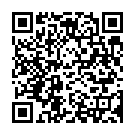 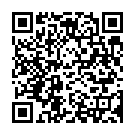 夢想_展示書點交單請老師撤展的時候，列印點交單、清點書籍，以利書籍的交接，並將點交單連同書籍一起交給下一個學校。請老師在撤展的同時，將該主題書展的活動照片，傳至以下信箱，以利學期結束時製作成果檔案，感謝老師的配合。[佩珊：peishan@gms.ndhu.edu.tw]若有遺失書籍的情況發生：一、請老師們需利用學校經費將書本購置齊全、提醒下一所學校，並於點交單上註記。二、新購置之圖書封面需有「巡迴書請勿外借」標記，以及書籍側邊需以紅黃藍貼紙標示書籍適讀年齡。夢想_展示書點交單請老師撤展的時候，列印點交單、清點書籍，以利書籍的交接，並將點交單連同書籍一起交給下一個學校。請老師在撤展的同時，將該主題書展的活動照片，傳至以下信箱，以利學期結束時製作成果檔案，感謝老師的配合。[佩珊：peishan@gms.ndhu.edu.tw]若有遺失書籍的情況發生：一、請老師們需利用學校經費將書本購置齊全、提醒下一所學校，並於點交單上註記。二、新購置之圖書封面需有「巡迴書請勿外借」標記，以及書籍側邊需以紅黃藍貼紙標示書籍適讀年齡。夢想_展示書點交單請老師撤展的時候，列印點交單、清點書籍，以利書籍的交接，並將點交單連同書籍一起交給下一個學校。請老師在撤展的同時，將該主題書展的活動照片，傳至以下信箱，以利學期結束時製作成果檔案，感謝老師的配合。[佩珊：peishan@gms.ndhu.edu.tw]若有遺失書籍的情況發生：一、請老師們需利用學校經費將書本購置齊全、提醒下一所學校，並於點交單上註記。二、新購置之圖書封面需有「巡迴書請勿外借」標記，以及書籍側邊需以紅黃藍貼紙標示書籍適讀年齡。夢想_展示書點交單請老師撤展的時候，列印點交單、清點書籍，以利書籍的交接，並將點交單連同書籍一起交給下一個學校。請老師在撤展的同時，將該主題書展的活動照片，傳至以下信箱，以利學期結束時製作成果檔案，感謝老師的配合。[佩珊：peishan@gms.ndhu.edu.tw]若有遺失書籍的情況發生：一、請老師們需利用學校經費將書本購置齊全、提醒下一所學校，並於點交單上註記。二、新購置之圖書封面需有「巡迴書請勿外借」標記，以及書籍側邊需以紅黃藍貼紙標示書籍適讀年齡。夢想_展示書點交單請老師撤展的時候，列印點交單、清點書籍，以利書籍的交接，並將點交單連同書籍一起交給下一個學校。請老師在撤展的同時，將該主題書展的活動照片，傳至以下信箱，以利學期結束時製作成果檔案，感謝老師的配合。[佩珊：peishan@gms.ndhu.edu.tw]若有遺失書籍的情況發生：一、請老師們需利用學校經費將書本購置齊全、提醒下一所學校，並於點交單上註記。二、新購置之圖書封面需有「巡迴書請勿外借」標記，以及書籍側邊需以紅黃藍貼紙標示書籍適讀年齡。夢想_展示書點交單請老師撤展的時候，列印點交單、清點書籍，以利書籍的交接，並將點交單連同書籍一起交給下一個學校。請老師在撤展的同時，將該主題書展的活動照片，傳至以下信箱，以利學期結束時製作成果檔案，感謝老師的配合。[佩珊：peishan@gms.ndhu.edu.tw]若有遺失書籍的情況發生：一、請老師們需利用學校經費將書本購置齊全、提醒下一所學校，並於點交單上註記。二、新購置之圖書封面需有「巡迴書請勿外借」標記，以及書籍側邊需以紅黃藍貼紙標示書籍適讀年齡。夢想_展示書點交單請老師撤展的時候，列印點交單、清點書籍，以利書籍的交接，並將點交單連同書籍一起交給下一個學校。請老師在撤展的同時，將該主題書展的活動照片，傳至以下信箱，以利學期結束時製作成果檔案，感謝老師的配合。[佩珊：peishan@gms.ndhu.edu.tw]若有遺失書籍的情況發生：一、請老師們需利用學校經費將書本購置齊全、提醒下一所學校，並於點交單上註記。二、新購置之圖書封面需有「巡迴書請勿外借」標記，以及書籍側邊需以紅黃藍貼紙標示書籍適讀年齡。夢想_展示書點交單請老師撤展的時候，列印點交單、清點書籍，以利書籍的交接，並將點交單連同書籍一起交給下一個學校。請老師在撤展的同時，將該主題書展的活動照片，傳至以下信箱，以利學期結束時製作成果檔案，感謝老師的配合。[佩珊：peishan@gms.ndhu.edu.tw]若有遺失書籍的情況發生：一、請老師們需利用學校經費將書本購置齊全、提醒下一所學校，並於點交單上註記。二、新購置之圖書封面需有「巡迴書請勿外借」標記，以及書籍側邊需以紅黃藍貼紙標示書籍適讀年齡。夢想_展示書點交單請老師撤展的時候，列印點交單、清點書籍，以利書籍的交接，並將點交單連同書籍一起交給下一個學校。請老師在撤展的同時，將該主題書展的活動照片，傳至以下信箱，以利學期結束時製作成果檔案，感謝老師的配合。[佩珊：peishan@gms.ndhu.edu.tw]若有遺失書籍的情況發生：一、請老師們需利用學校經費將書本購置齊全、提醒下一所學校，並於點交單上註記。二、新購置之圖書封面需有「巡迴書請勿外借」標記，以及書籍側邊需以紅黃藍貼紙標示書籍適讀年齡。適讀年級序號書名書名書名數量A校清點
(         國小)A校清點
(         國小)B校清點
(         國小)低年級1不老騎士不老騎士不老騎士1□□□2大腳ㄚ跳芭蕾大腳ㄚ跳芭蕾大腳ㄚ跳芭蕾1□□□3小狗比飛跳芭蕾小狗比飛跳芭蕾小狗比飛跳芭蕾1□□□4小廚師阿諾小廚師阿諾小廚師阿諾1□□□5亮亮想要當月亮亮亮想要當月亮亮亮想要當月亮1□□□6我…有夢我…有夢我…有夢1□□□7鱷魚帶我上太空鱷魚帶我上太空鱷魚帶我上太空1□□□8竇加與小舞者：愛德格．竇加的故事竇加與小舞者：愛德格．竇加的故事竇加與小舞者：愛德格．竇加的故事1□□□9蛋蛋艾格想要飛蛋蛋艾格想要飛蛋蛋艾格想要飛1□□□10當我們在一起當我們在一起當我們在一起1□□□中年級115段追尋美夢的旅程5段追尋美夢的旅程5段追尋美夢的旅程1□□□12什麼都行魔女商店 19 占星魔女的預測什麼都行魔女商店 19 占星魔女的預測什麼都行魔女商店 19 占星魔女的預測1□□□13四指鋼琴家四指鋼琴家四指鋼琴家1□□□14合恩角合恩角合恩角1□□□15亞奇的料理夢亞奇的料理夢亞奇的料理夢1□□□16青蛙探長和小狗探員4：飛行鯨魚青蛙探長和小狗探員4：飛行鯨魚青蛙探長和小狗探員4：飛行鯨魚1□□□17閃亮的籃球新星：林書豪閃亮的籃球新星：林書豪閃亮的籃球新星：林書豪1□□□18貪吃蟲與夢吞吞貪吃蟲與夢吞吞貪吃蟲與夢吞吞1□□□19雪花人雪花人雪花人1□□□20喜歡塗鴉的男孩：蘇斯博士的童年故事喜歡塗鴉的男孩：蘇斯博士的童年故事喜歡塗鴉的男孩：蘇斯博士的童年故事1□□□21想生金蛋的母雞想生金蛋的母雞想生金蛋的母雞1□□□22想當媽媽的克蕾特（二版）想當媽媽的克蕾特（二版）想當媽媽的克蕾特（二版）1□□□23夢想起飛：萊特兄弟－世紀人物100系列夢想起飛：萊特兄弟－世紀人物100系列夢想起飛：萊特兄弟－世紀人物100系列1□□□24繪夢畫家繪夢畫家繪夢畫家1□□□25勇於夢想的男孩-歐巴馬的成長故事勇於夢想的男孩-歐巴馬的成長故事勇於夢想的男孩-歐巴馬的成長故事1□□□高年級26想飛的母雞想飛的母雞想飛的母雞1□□□27我真的是笨蛋嗎？：鬼太郎的傻人傻福出頭天我真的是笨蛋嗎？：鬼太郎的傻人傻福出頭天我真的是笨蛋嗎？：鬼太郎的傻人傻福出頭天1□□□28於是，上帝派來天使於是，上帝派來天使於是，上帝派來天使1□□□29海豚丹尼爾的逐夢之旅(中英對照版)海豚丹尼爾的逐夢之旅(中英對照版)海豚丹尼爾的逐夢之旅(中英對照版)1□□□30追夢，我的世界宇宙大﹝上﹞追夢，我的世界宇宙大﹝上﹞追夢，我的世界宇宙大﹝上﹞1□□□31追夢，我的世界宇宙大﹝下﹞追夢，我的世界宇宙大﹝下﹞追夢，我的世界宇宙大﹝下﹞1□□□32堅持夢想的大導演-李安堅持夢想的大導演-李安堅持夢想的大導演-李安1□□□33夢想的希望號夢想的希望號夢想的希望號1□□□34鯨武士鯨武士鯨武士1□□□35牧羊少年的奇幻之旅牧羊少年的奇幻之旅牧羊少年的奇幻之旅1□□□36告訴世界我是誰：倒立先生黃明正的夢想拼圖告訴世界我是誰：倒立先生黃明正的夢想拼圖告訴世界我是誰：倒立先生黃明正的夢想拼圖1□□□A校(      國小)負責老師簽名A校(      國小)負責老師簽名A校(      國小)負責老師簽名B校(      國小)負責老師簽名B校(      國小)負責老師簽名B校(      國小)負責老師簽名日期(年/月/日)日期(年/月/日)日期(年/月/日)/   /日期(年/月/日)日期(年/月/日)日期(年/月/日)/   //   /